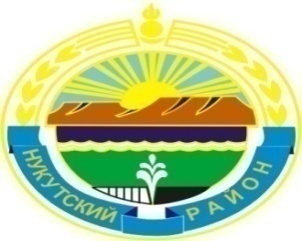 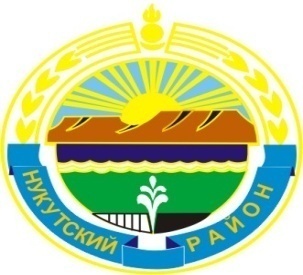 МУНИЦИПАЛЬНОЕ  ОБРАЗОВАНИЕ «НУКУТСКИЙ  РАЙОН»АДМИНИСТРАЦИЯМУНИЦИПАЛЬНОГО ОБРАЗОВАНИЯ «НУКУТСКИЙ РАЙОН»ПОСТАНОВЛЕНИЕот 24 мая 2013 года	                               № 233		                           п. НовонукутскийО внесении изменений в Примерные положения обоплате труда работников муниципальныхобразовательных учреждений муниципальногообразования «Нукутский район», отличной от Единой тарифной сетки        В связи с внесением изменений в Приказ Министерства образования Иркутской области от 21 сентября 2010 года  № 194-мпр «Об утверждении примерного положения об оплате труда работников областных государственных образовательных учреждений, подведомственных министерству образования Иркутской области и внесением изменений в Закон Иркутской области от 11 декабря 2012 года № 139-ОЗ «Об областном бюджете на 2013 год и на плановый период 2014 и 2015 годов», пункта 2 статьи 53 Федерального закона «Об общих принципах организации местного самоуправления в Российской Федерации» от 06.10.2003 г. №131-ФЗ, руководствуясь ст.35 Устава муниципального образования «Нукутский район», АдминистрацияПОСТАНОВЛЯЕТ:Внести в постановление Администрации муниципального образования «Нукутский район» от 21.08.2012 г. № 473 «Об утверждении Примерных положений об оплате труда работников муниципальных образовательных учреждений муниципального образования «Нукутский район», отличной от Единой тарифной сетки» следующие изменения: 1.1. Приложение 1, 2 и 3 к Примерному положению об оплате труда работников муниципальных образовательных учреждений, находящихся в ведении  МО «Нукутский район» изложить в новой редакции (Приложение № 1).1.2. Пункт 13 глава 1 Раздел II Приложения № 2 к Постановлению Администрации муниципального образования «Нукутский район» от 21.08.2012 г. № 473 изложить в новой редакции (Приложение № 2).1.3. Пункт 19 глава 2 Раздела II Приложения № 2 к Постановлению Администрации муниципального образования «Нукутский район» от 21.08.2012 г. № 473 изложить в новой редакции (Приложение № 3).1.4. Пункт 23 глава 3 Раздела II Приложения № 2 к Постановлению Администрации муниципального образования «Нукутский район» от 21.08.2012 г. № 473 изложить в новой редакции (Приложение № 4).Настоящие изменения возникают на правоотношения, возникшие с 01 мая 2013 года.Опубликовать настоящее постановление в печатном издании «Официальный курьер» и разместить на официальном сайте муниципального образования «Нукутский район».Контроль за исполнением данного постановления оставляю за собой.Мэр                                                                                             С.Г. ГомбоевПриложение №1к постановлению АдминистрацииМО «Нукутский район»от 24.05.2013 г. № 233Приложение 1к Примерному положению об оплате труда работников муниципальныхобразовательных учреждений, находящихся в веденииМО «Нукутский район»Приложение 3к Примерному положению об оплате труда работников муниципальныхобразовательных учреждений, находящихся в веденииМО «Нукутский район»Приложение № 2к постановлению АдминистрацииМО «Нукутский район»от 24.05.2013 г. № 233 Приложение 2к Примерному положению об оплате труда работников муниципальныхдошкольных образовательных учреждений, находящихся в веденииМО «Нукутский район»Раздел II.  ПОРЯДОК И УСЛОВИЯ ОПЛАТЫ ТРУДА ПО КАТЕГОРИЯМ ПЕРСОНАЛАГлава 1. Работники образования 13. Рекомендуемые минимальные размеры окладов (ставок) работников образования, осуществляющих образовательную деятельность, устанавливаются на основе отнесения занимаемых ими должностей к ПКГ (Таблица 1). Таблица 1.Приложение № 3к постановлению АдминистрацииМО «Нукутский район»от 24.05.2013 г. № 233Приложение 2к Примерному положению об оплате труда работников муниципальныхдошкольных образовательных учреждений, находящихся в веденииМО «Нукутский район»Раздел II.  ПОРЯДОК И УСЛОВИЯ ОПЛАТЫ ТРУДА ПО КАТЕГОРИЯМ ПЕРСОНАЛАГлава 2. Общеотраслевые должности служащих 19. Рекомендуемые минимальные размеры окладов (ставок) работникам, занимающим должности служащих, устанавливаются на основе отнесения занимаемых ими должностей к ПКГ (Таблица 3). Приложение № 4к постановлению АдминистрацииМО «Нукутский район»                                                                                                                от 24.05.2013 г. №  233Приложение 2к Примерному положению об оплате труда работников муниципальныхдошкольных образовательных учреждений, находящихся в веденииМО «Нукутский район»Раздел II. Порядок и условия оплаты труда по категориям персоналаГлава 3. Общеотраслевые профессии рабочих 23. Рекомендуемые  минимальные размеры окладов (ставок) рабочих дошкольных образовательных учреждений устанавливаются на основе отнесения занимаемых должностей к ПКГ (приведены в Таблице 4).Работники образования Работники образования Работники образования Наименование должности (профессии)Рекомендуемый размер минимального оклада (ставки), руб.Рекомендуемый размер повышающего коэффициентаРекомендуемый размер повышающего коэффициентаПрофессиональная квалификационная группа должностей работников учебно-вспомогательного персонала первого уровняПрофессиональная квалификационная группа должностей работников учебно-вспомогательного персонала первого уровняПрофессиональная квалификационная группа должностей работников учебно-вспомогательного персонала первого уровняПрофессиональная квалификационная группа должностей работников учебно-вспомогательного персонала первого уровняПомощник воспитателя2980 0 0Секретарь учебной части2980 0 0Профессиональная квалификационная группа должностей работников учебно-вспомогательного персонала второго уровня           Профессиональная квалификационная группа должностей работников учебно-вспомогательного персонала второго уровня           Профессиональная квалификационная группа должностей работников учебно-вспомогательного персонала второго уровня           Профессиональная квалификационная группа должностей работников учебно-вспомогательного персонала второго уровня           1 квалификационный уровень1 квалификационный уровень1 квалификационный уровень1 квалификационный уровеньДежурный по режиму 31050,050,05Младший воспитатель31050,050,052 квалификационный уровень2 квалификационный уровень2 квалификационный уровень2 квалификационный уровеньДиспетчер  образовательного   учреждения33600,100,10Профессиональная квалификационная группа
 должностей педагогических работниковПрофессиональная квалификационная группа
 должностей педагогических работниковПрофессиональная квалификационная группа
 должностей педагогических работниковПрофессиональная квалификационная группа
 должностей педагогических работников1 квалификационный уровень1 квалификационный уровень1 квалификационный уровень1 квалификационный уровеньСтарший вожатый50600,500,50Инструктор по труду 50600,500,50Инструктор по физической культуре50600,500,50Музыкальный руководитель50600,500,502 квалификационный уровень2 квалификационный уровень2 квалификационный уровень2 квалификационный уровеньИнструктор-методист54050,500,50Педагог дополнительного образования54050,500,50Педагог-организатор54050,500,50Социальный педагог54050,500,50Тренер-преподаватель 54050,500,503 квалификационный уровень3 квалификационный уровень3 квалификационный уровень3 квалификационный уровеньМастер производственного обучения56350,50,5Воспитатель56350,50,5Методист56350,50,5Педагог-психолог56350,50,54 квалификационный уровень4 квалификационный уровень4 квалификационный уровень4 квалификационный уровеньПреподаватель (кроме преподавателей, отнесенных к ППС)59800,500,50Преподаватель-организатор основ безопасности жизнедеятельности59800,500,50Руководитель физического воспитания59800,500,50Старший  воспитатель59800,500,50Старший методист59800,500,50Тъютор 59800,500,50Учитель59800,500,50Учитель-дефектолог59800,500,50Учитель-логопед59800,500,50Профессиональная квалификационная группа 
должностей руководителей структурных подразделений                           Профессиональная квалификационная группа 
должностей руководителей структурных подразделений                           Профессиональная квалификационная группа 
должностей руководителей структурных подразделений                           Профессиональная квалификационная группа 
должностей руководителей структурных подразделений                           1 квалификационный уровень1 квалификационный уровень1 квалификационный уровень1 квалификационный уровеньЗаведующий (начальник) структурным подразделением:49000,200,20   Отделом49000,200,20   Отделением49000,200,20   учебно-консультационным   пунктом49000,200,20другими структурными подразделениями, реализующими общеобразовательную программу и образовательную программу дополнительного образования детей49000,200,202 квалификационный уровень2 квалификационный уровень2 квалификационный уровень2 квалификационный уровеньЗаведующий (начальник) обособленным структурным подразделением, реализующим общеобразовательную программу и образовательную  программу дополнительного образования  детей50200,200,20Начальник (заведующий, директор, руководитель):50200,200,20   Отдела50200,200,20   Отделения50200,200,20   учебно-консультационного пункта50200,200,20других структурных подразделений образовательного учреждения (подразделения) начального и среднего профессионального  образования50200,200,20Старший мастер образовательного учреждения (подразделения) начального и/или среднего профессионального образования50200,200,203 квалификационный уровень3 квалификационный уровень3 квалификационный уровень3 квалификационный уровеньНачальник (заведующий, директор, руководитель) обособленного структурного подразделения  образовательного учреждения  (подразделения) начального и среднего профессионального образования51500,200,20Приложение 2к Примерному положению об оплате труда работников муниципальныхобразовательных учреждений, находящихся в веденииМО «Нукутский район»Общеотраслевые должности служащих Приложение 2к Примерному положению об оплате труда работников муниципальныхобразовательных учреждений, находящихся в веденииМО «Нукутский район»Общеотраслевые должности служащих Наименование должности (профессии)Рекомендуемый минимальный размер оклада (ставки), руб.Рекомендуемый минимальный размер оклада (ставки), руб.Профессиональная квалификационная группа 
"Общеотраслевые должности служащих первого уровня"Профессиональная квалификационная группа 
"Общеотраслевые должности служащих первого уровня"Профессиональная квалификационная группа 
"Общеотраслевые должности служащих первого уровня"1 квалификационный уровень1 квалификационный уровень1 квалификационный уровеньДелопроизводитель29802980Секретарь-машинистка29802980Кассир298029802 квалификационный уровень 2 квалификационный уровень 2 квалификационный уровень Должности служащих первого квалификационного уровня, по которым может устанавливаться производное должностное наименование «старший»31603160Профессиональная квалификационная группа 
"Общеотраслевые должности служащих второго уровня"                        Профессиональная квалификационная группа 
"Общеотраслевые должности служащих второго уровня"                        Профессиональная квалификационная группа 
"Общеотраслевые должности служащих второго уровня"                        1 квалификационный уровень1 квалификационный уровень1 квалификационный уровеньИнспектор по кадрам36853685Лаборант36853685Техник36853685Художник368536852 квалификационный уровень2 квалификационный уровень2 квалификационный уровеньЗаведующий складом37653765Заведующий хозяйством37653765Должности  служащих  первого квалификационного  уровня,  по   которым устанавливается производное  должностное наименование "старший"37653765   Старший лаборант376537653 квалификационный уровень3 квалификационный уровень3 квалификационный уровеньЗаведующий производством (шеф-повар)                    40304030Заведующий столовой403040304 квалификационный уровень4 квалификационный уровень4 квалификационный уровеньМеханик412041205 квалификационный уровень5 квалификационный уровень5 квалификационный уровеньНачальник гаража42104210Профессиональная квалификационная группа 
"Общеотраслевые должности служащих третьего уровня"                        Профессиональная квалификационная группа 
"Общеотраслевые должности служащих третьего уровня"                        Профессиональная квалификационная группа 
"Общеотраслевые должности служащих третьего уровня"                        1 квалификационный уровень1 квалификационный уровень1 квалификационный уровеньБухгалтер39853985Документовед39853985Специалист по кадрам39853985Инженер39853985Инженер по охране труда39853985Инженер-лаборант39853985Инженер-программист (программист)39853985Инженер-электроник (электроник)39853985Психолог39853985Юрисконсульт39853985Экономист398539852 квалификационный уровень2 квалификационный уровень2 квалификационный уровеньБухгалтер 2 категории43854385Экономист 2 категории438543853 квалификационный уровень3 квалификационный уровень3 квалификационный уровеньБухгалтер 1 категории47804780Экономист 1 категории478047804 квалификационный уровень4 квалификационный уровень4 квалификационный уровеньВедущий бухгалтер51805180Ведущий экономист518051805 квалификационный уровень5 квалификационный уровень5 квалификационный уровеньЗаместитель главного бухгалтера55805580Профессиональная квалификационная группа 
"Общеотраслевые должности служащих четвертого уровня"                        Профессиональная квалификационная группа 
"Общеотраслевые должности служащих четвертого уровня"                        Профессиональная квалификационная группа 
"Общеотраслевые должности служащих четвертого уровня"                        1 квалификационный уровень1 квалификационный уровень1 квалификационный уровень574057402 квалификационный уровень2 квалификационный уровень2 квалификационный уровень582058203 квалификационный уровень3 квалификационный уровень3 квалификационный уровеньДиректор (начальник, заведующий) филиала, другого обособленного структурного подразделения59805980Общеотраслевые профессии рабочих Общеотраслевые профессии рабочих Наименование должности (профессии)Рекомендуемый минимальный размер оклада (ставки), руб.Рекомендуемый минимальный размер оклада (ставки), руб.Профессиональная квалификационная группа 
"Общеотраслевые профессии рабочих первого уровня"   Профессиональная квалификационная группа 
"Общеотраслевые профессии рабочих первого уровня"   Профессиональная квалификационная группа 
"Общеотраслевые профессии рабочих первого уровня"   1 квалификационный уровень1 квалификационный уровень1 квалификационный уровеньНаименования профессий рабочих, по которым предусмотрено присвоение 1, 2 и 3 квалификационных разрядов в соответствии с Единым тарифно-квалификационным справочником работ и профессий рабочих: 29802980Кухонный работник29802980Подсобный рабочий29802980Мойщик посуды29802980Рабочий бассейна29802980Рабочий по комплексному обслуживанию и ремонту зданий29802980Сторож  (вахтер)29802980Гардеробщик29802980Дворник29802980Истопник29802980Кладовщик29802980Конюх29802980Рабочий по обслуживанию в бане29802980Рабочий по уходу за животными29802980Уборщик служебных помещений, уборщик производственных помещений29802980Рабочий по стирке и ремонту спецодежды30803080Швея по ремонту одежды30803080Оператор электрокотельной30803080Буфетчица30803080Повар30803080Кастелянша30803080Столяр, плотник30803080Слесарь автотранспорта33803380Слесарь-электрик33803380Слесарь-сантехник33803380Слесарь по ремонту оборудования 33803380Слесарь-ремонтник33803380Кочегар338033802 квалификационный уровень2 квалификационный уровень2 квалификационный уровеньПрофессии рабочих, отнесенные к первому  квалификационному уровню, при выполнении работ по  профессии  с  производным наименованием "старший" (старший по смене)34103410Профессиональная квалификационная группа 
"Общеотраслевые профессии рабочих второго уровня"Профессиональная квалификационная группа 
"Общеотраслевые профессии рабочих второго уровня"Профессиональная квалификационная группа 
"Общеотраслевые профессии рабочих второго уровня"1 квалификационный уровень1 квалификационный уровень1 квалификационный уровеньНаименования профессий рабочих, по которым предусмотрено присвоение 4 и 5 квалификационных разрядов в соответствии с Единым тарифно-квалификационным справочником работ и профессий рабочих:3575 – 4 разряд, 3880 – 5 разряд.3575 – 4 разряд, 3880 – 5 разряд.Водитель автомобиля3575 – 4 разряд, 3880 – 5 разряд.3575 – 4 разряд, 3880 – 5 разряд.2 квалификационный уровень2 квалификационный уровень2 квалификационный уровеньНаименования профессий рабочих, по которым предусмотрено присвоение 6 и 7 квалификационных разрядов в соответствии с Единым тарифно-квалификационным справочником работ и профессий рабочих4175 – 6 разряд, 4470– 7 разряд.4175 – 6 разряд, 4470– 7 разряд.3 квалификационный уровень3 квалификационный уровень3 квалификационный уровеньНаименования профессий рабочих, по которым предусмотрено присвоение 8 квалификационного разряда в соответствии с Единым тарифно-квалификационным справочником работ и профессий рабочих496549654 квалификационный уровень4 квалификационный уровень4 квалификационный уровеньНаименования профессий рабочих, предусмотренных 1-3 квалификационными уровнями настоящей профессиональной квалификационной группы, выполняющих важные (особо важные) и ответственные (особо ответственные) работы51705170Наименование должности (профессии)Рекомендуемый размер минимального оклада (ставки), руб.Рекомендуемый размер повышающего коэффициентаПрофессиональная квалификационная группа должностей работников учебно-вспомогательного персонала второго уровня           Профессиональная квалификационная группа должностей работников учебно-вспомогательного персонала второго уровня           Профессиональная квалификационная группа должностей работников учебно-вспомогательного персонала второго уровня           1 квалификационный уровень1 квалификационный уровень1 квалификационный уровеньМладший воспитатель31050,05Профессиональная квалификационная группа
 должностей педагогических работниковПрофессиональная квалификационная группа
 должностей педагогических работниковПрофессиональная квалификационная группа
 должностей педагогических работников1 квалификационный уровень1 квалификационный уровень1 квалификационный уровеньИнструктор по физической культуре50600,50Музыкальный руководитель50600,502 квалификационный уровень2 квалификационный уровень2 квалификационный уровеньПедагог дополнительного образования54050,503 квалификационный уровень3 квалификационный уровень3 квалификационный уровеньВоспитатель56350,50Методист56350,50Педагог-психолог56350,504 квалификационный уровень4 квалификационный уровень4 квалификационный уровеньПреподаватель (кроме преподавателей, отнесенных к ППС)59800,50Старший  воспитатель59800,50Старший методист59800,50Учитель-логопед59800,50Наименование должности (профессии)Рекомендуемый минимальный размер оклада (ставки), руб.Профессиональная квалификационная группа 
"Общеотраслевые должности служащих первого уровня"Профессиональная квалификационная группа 
"Общеотраслевые должности служащих первого уровня"1 квалификационный уровень1 квалификационный уровеньДелопроизводитель2980Секретарь-машинистка2980Кассир29802 квалификационный уровень 2 квалификационный уровень Должности служащих первого квалификационного уровня, по которым может устанавливаться производное должностное наименование «старший»3160Профессиональная квалификационная группа 
"Общеотраслевые должности служащих второго уровня"                        Профессиональная квалификационная группа 
"Общеотраслевые должности служащих второго уровня"                        1 квалификационный уровень1 квалификационный уровеньИнспектор по кадрам36852 квалификационный уровень2 квалификационный уровеньЗаведующий хозяйством3765Профессиональная квалификационная группа 
"Общеотраслевые должности служащих третьего уровня"                        Профессиональная квалификационная группа 
"Общеотраслевые должности служащих третьего уровня"                        1 квалификационный уровень1 квалификационный уровеньБухгалтер3985Инженер39852 квалификационный уровень2 квалификационный уровеньБухгалтер 2 категории43853 квалификационный уровень3 квалификационный уровеньБухгалтер 1 категории47804 квалификационный уровень4 квалификационный уровеньВедущий бухгалтер51805 квалификационный уровень5 квалификационный уровеньЗаместитель главного бухгалтера5580Наименование должности (профессии)Рекомендуемый минимальный размер оклада (ставки), руб.Профессиональная квалификационная группа 
"Общеотраслевые профессии рабочих первого уровня"   Профессиональная квалификационная группа 
"Общеотраслевые профессии рабочих первого уровня"   1 квалификационный уровень1 квалификационный уровеньНаименования профессий рабочих, по которым предусмотрено присвоение 1, 2 и 3 квалификационных разрядов в соответствии с Единым тарифно-квалификационным справочником работ и профессий рабочих: 2980Кухонный работник2980Подсобный рабочий2980Мойщик посуды2980Рабочий бассейна2980Рабочий по комплексному обслуживанию и ремонту зданий2980Сторож  (вахтер)2980Дворник2980Истопник2980Кладовщик2980Уборщик служебных помещений, уборщик производственных помещений2980Рабочий по стирке и ремонту спецодежды3080Швея по ремонту одежды3080Оператор электрокотельной3080Повар3080Кастелянша3080Столяр, плотник3080Слесарь-электрик3380Слесарь-сантехник3380Слесарь по ремонту оборудования 3380Слесарь-ремонтник3380Кочегар33802 квалификационный уровень2 квалификационный уровеньПрофессии рабочих, отнесенные к первому  квалификационному уровню, при выполнении работ по  профессии  с  производным наименованием "старший" (старший по смене)3410Профессиональная квалификационная группа 
"Общеотраслевые профессии рабочих второго уровня"Профессиональная квалификационная группа 
"Общеотраслевые профессии рабочих второго уровня"1 квалификационный уровень1 квалификационный уровеньНаименования профессий рабочих, по которым предусмотрено присвоение 4 и 5 квалификационных разрядов в соответствии с Единым тарифно-квалификационным справочником работ и профессий рабочих:3575 – 4 разряд, 3880 – 5 разряд.Водитель автомобиля3575 – 4 разряд, 3880 – 5 разряд.2 квалификационный уровень2 квалификационный уровеньНаименования профессий рабочих, по которым предусмотрено присвоение 6 и 7 квалификационных разрядов в соответствии с Единым тарифно-квалификационным справочником работ и профессий рабочих4175 – 6 разряд, 4470– 7 разряд.3 квалификационный уровень3 квалификационный уровеньНаименования профессий рабочих, по которым предусмотрено присвоение 8 квалификационного разряда в соответствии с Единым тарифно-квалификационным справочником работ и профессий рабочих49654 квалификационный уровень4 квалификационный уровеньНаименования профессий рабочих, предусмотренных 1-3 квалификационными уровнями настоящей профессиональной квалификационной группы, выполняющих важные (особо важные) и ответственные (особо ответственные) работы5170